RenaissanceRenaissanceRenaissanceRenaissanceRenaissanceRenaissanceRenaissance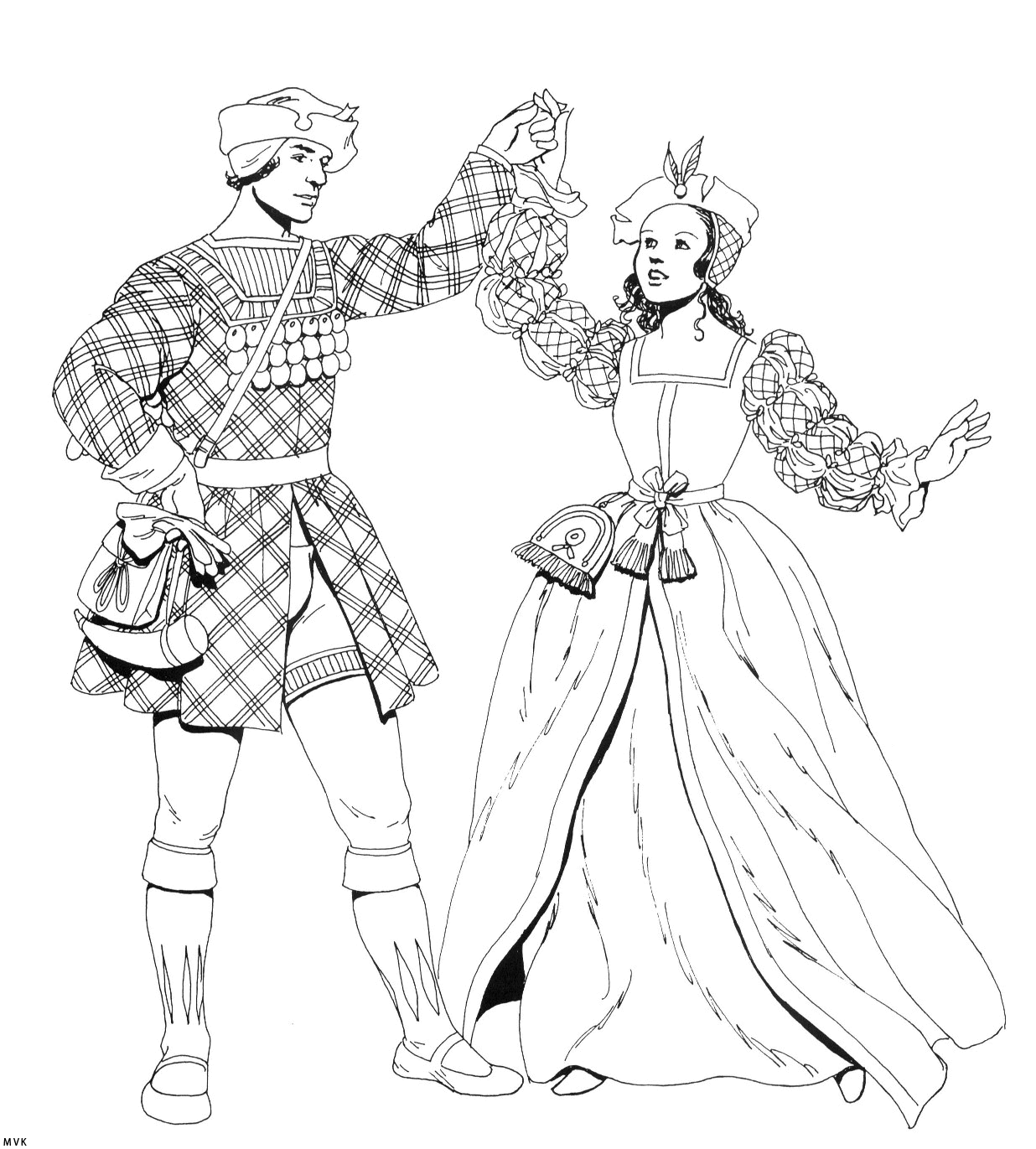 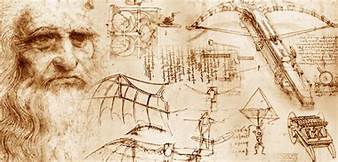 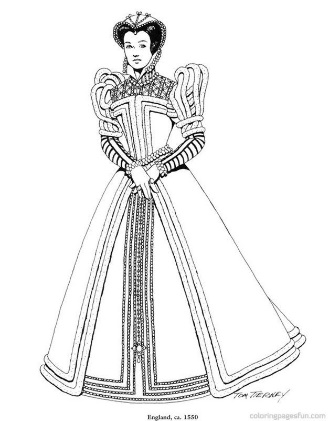 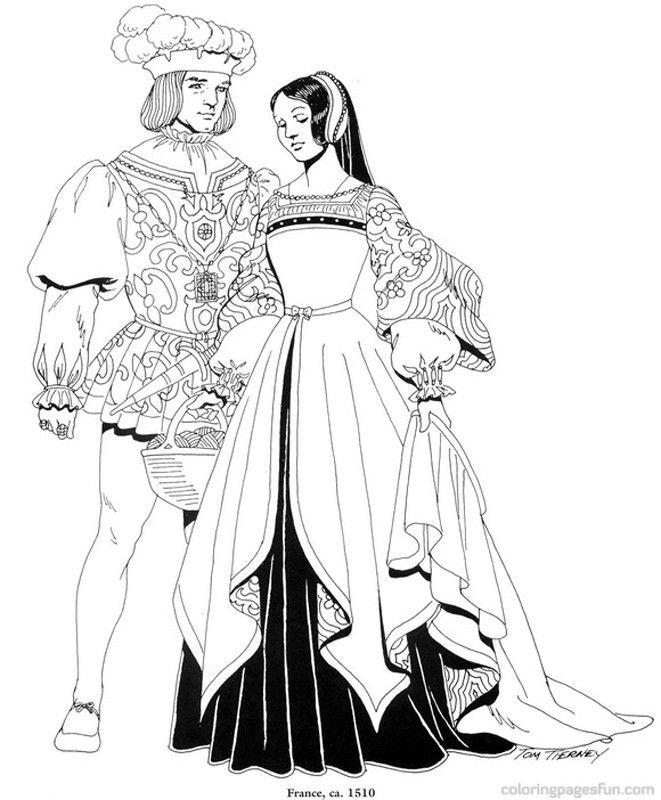 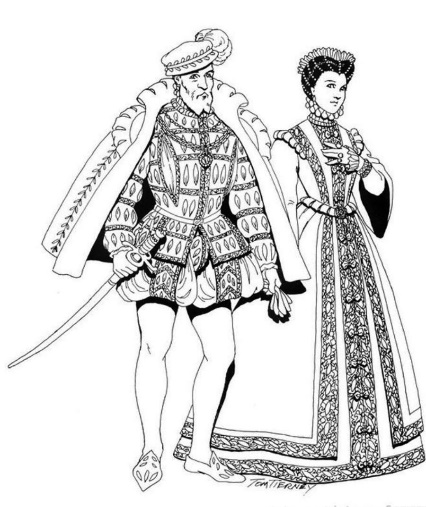 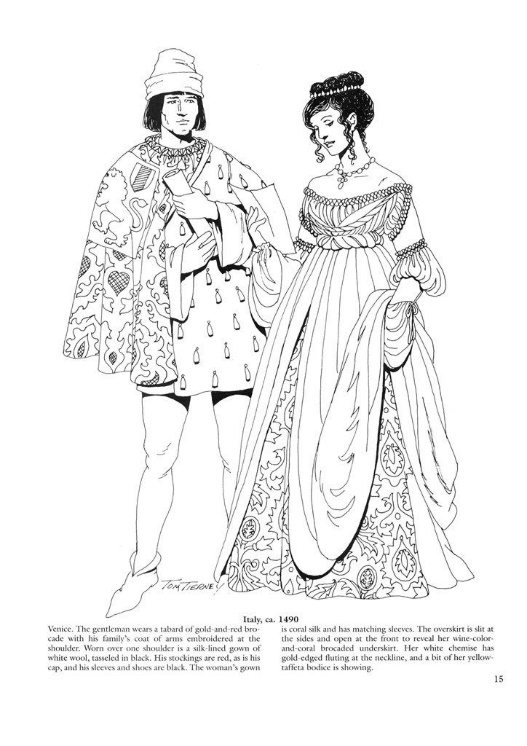 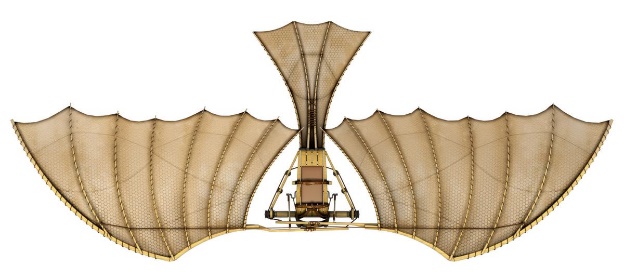 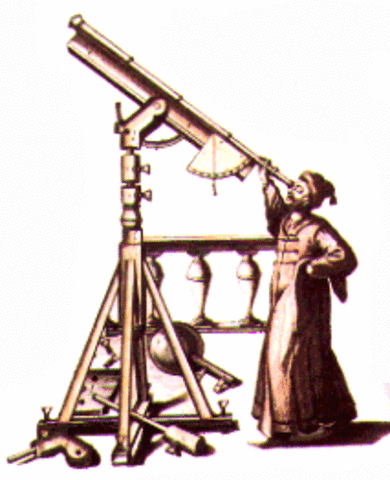 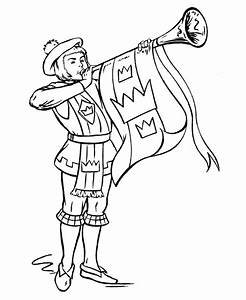 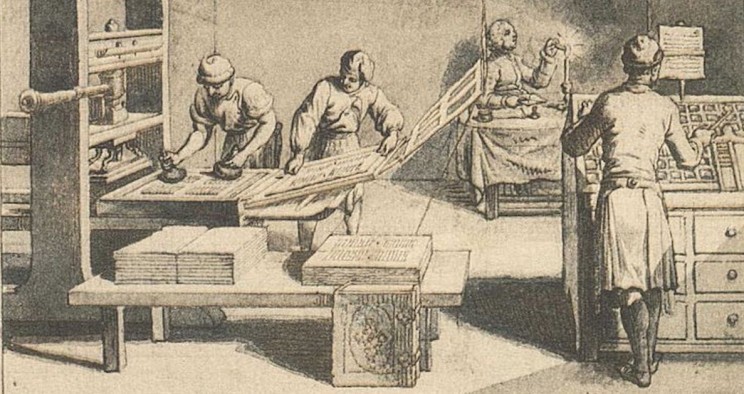 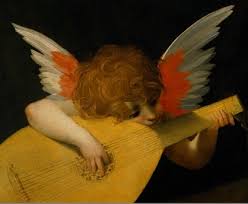 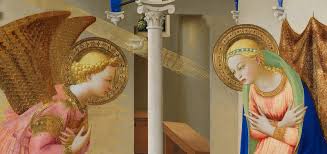 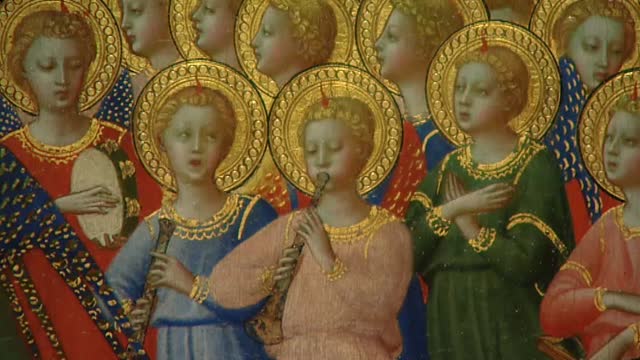 